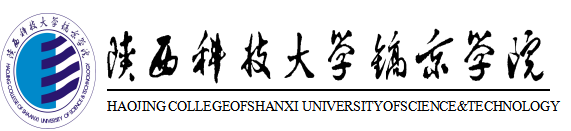 陕西科技大学镐京学院学生实习日志二 级 学 院：                                专 业 班 级：                                学 生 姓 名：             学号：             实习项目名称：                               实 习 类 型：             形式：             指 导 教 师：                                实习单位名称：                               实习单位联系人/电话：                        实习学年学期：               学年第      学期实习起止日期：         年        月         日实习起止日期：         年        月         日陕西科技大学镐京学院教务处 印制陕西科技大学镐京学院学生实习日志注：此页表可复印实习日期实习地点主要内容：主要内容：主要内容：主要内容：存在问题及解决情况：存在问题及解决情况：存在问题及解决情况：存在问题及解决情况：实习日期实习地点主要内容:主要内容:主要内容:主要内容:存在问题及解决情况:存在问题及解决情况:存在问题及解决情况:存在问题及解决情况: